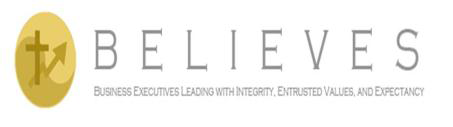 2024:  How do we continuously invite God into _________ and find real joy – even if it’s messy?“Growing closer to God by letting Him grow in us, and gaining courage and understanding one step after another”Many Christians go through the day in their work environment seeking to walk with Christ and let the Holy Spirit guide all their work decisions. With the pressures of the work environment and a focus on making a profit, this can often be challenging.BELIEVES is a once-a-month speaker series ministry the second Tuesday of each month from 7:30-8:30 AM held either via Zoom or In-Person in the “Ministry Offices” at Christ the King Cathedral in Buckhead (2699 Peachtree) to promote dialogue around integrating faith in the work life for both business men and business women. Ministry Website:  www.believesatwork.orgOnline Registration for BELIEVES at CTK:  www.cathedralctk.com/believesDiscerning God’s voice may not always be clear.  When going through the 2024 BELIEVES season discernment process, multiple participants independently mentioned Father Gallagher’s book, “The Discernment of Spirits,” which they found impactful with a focus on Discerning God’s voice to make decisions.  So, we mention it here, if it should be of interest to be aware of.THEMEDATE AND FORMATTOPIC AND SPEAKERSBe AwareJanuary 9, 2024(IN-PERSON)The Courage to be Spiritually Aware A facilitated, interactive discussionBe AwareFebruary 13, 2024(IN-PERSON)Moving Towards GodMatt Beringer, Go-to-Market Strategy Manager at Smarsh; Varun Joshi, Data Scientist at Carrier and Georgia State University student; and Josh Harris, Writer, Producer, & Founder of MadUp MediaBe AwareMarch 12, 2024(IN-PERSON)Moving Away from GodThomas Clements, Jr., President of Zenith MinistriesBe AwareApril 9, 2024(IN-PERSON)The Enemy of Our Spiritual Progress Dave Sloan, Director of External Affairs for the Georgia Center for OpportunityUnderstandMay 14, 2024(IN-PERSON)Times of Spiritual TrialKirk Driskell, Founder of Vision Warriors and Serial EntrepreneurUnderstandJune 11, 2024(TBD)Doing Nothing/Holding Steady is Action During Spiritual Trials Speaker to be announcedUnderstandJuly 9, 2024(TBD)Letting God Change us while Being Still is Action Leading to Understanding Speaker to be announcedUnderstandAugust 13, 2024(TBD)Seeking God’s Perspective is Key to Understanding, and PatienceSpeaker to be announcedUnderstandSeptember 10, 2024(IN-PERSON)What’s the Point of Desolation, and What’s to Gain Joey Martineck, Director of Respect Life Ministries for the Archdiocese of AtlantaTake ActionOctober 8, 2024(IN-PERSON)Accepting to Prepare for Desolation When in ConsolationJo Ann Herold, Chief Executive Officer and Founder of the Herold Consulting Group, and Author of “Living on a Smile-16 Ways to Live a Big Life and Lead with Love”Take ActionNovember 12, 2024(TBD)Finding Spiritual Balance in Any Situation Speaker to be announcedTake ActionDecember 10, 2024(ZOOM)Standing Firm in the Beginnings, Breaking the Silence to Bring Things in the Light, and Working on Weak Points A facilitated, interactive discussion